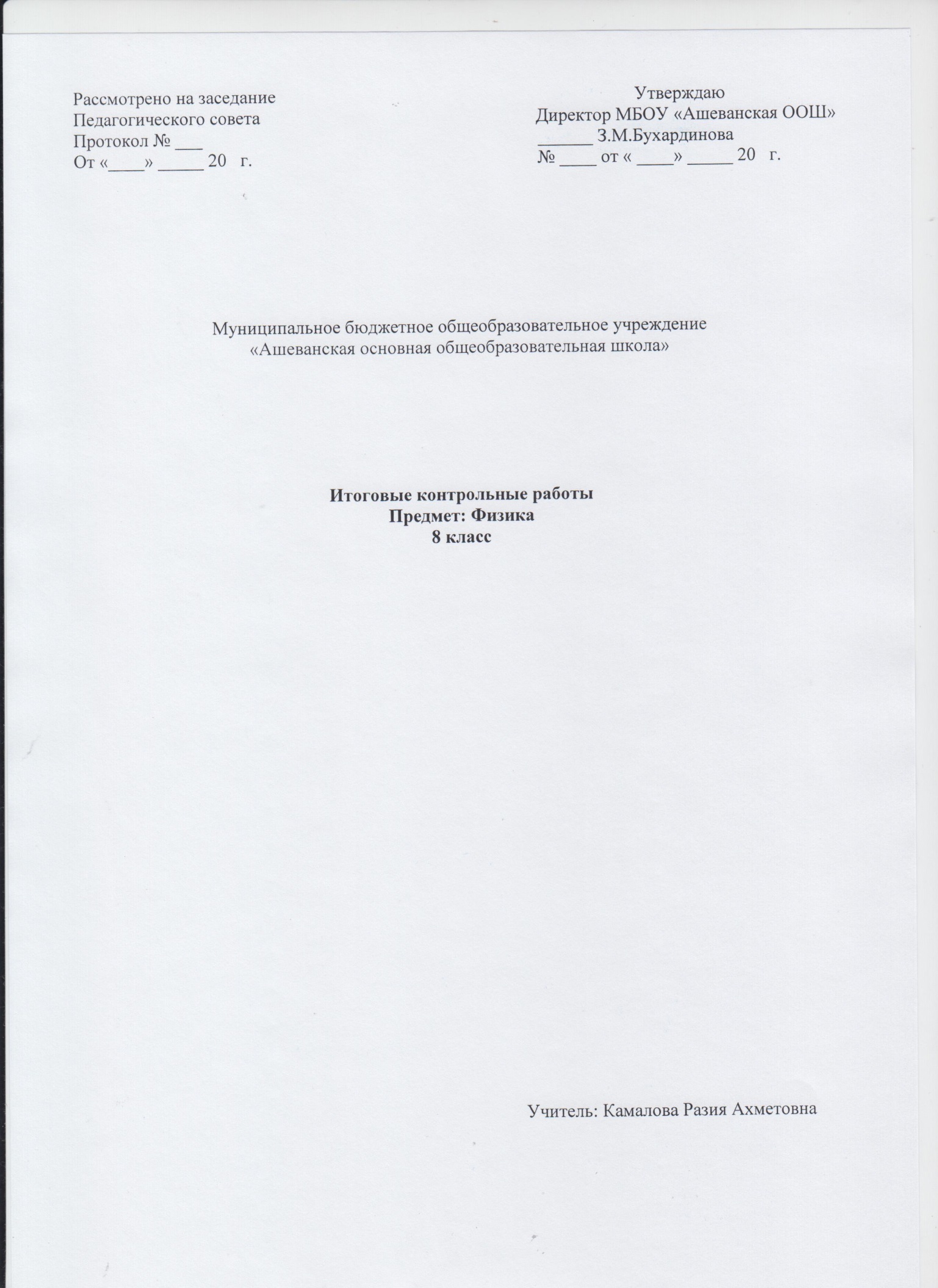 Итоговая контрольная работа по физике для 8 класса             Учебник «ФИЗИКА 8» А. В. ПерышкинИнструкция по выполнению работыДля выполнения работы по физике отводится 40 минут. Работа состоит из 3 частей, включающих 11 заданий. Часть 1 содержит 8 заданий (А1–А8). К каждому заданию дается 4 варианта ответа, из которых правильный только один. Часть 2 содержит 2 задания (В1, В2), в которых ответ необходимо записать в виде набора цифр. Часть 3 состоит из 1 задачи (С1), для которой требуется дать развернутое решения. При вычислениях разрешается использовать непрограммируемый калькулятор. Внимательно прочитайте каждое задание и предлагаемые варианты ответа, если они имеются. Отвечайте только после того, как вы поняли вопрос и проанализировали все варианты ответа. Выполняйте задания в том порядке, в котором они даны. Если какое-то задание вызывает у вас затруднение, пропустите его. К пропущенным заданиям можно будет вернуться, если у вас останется время. Баллы, полученные вами за выполненные задания, суммируются. Постарайтесь выполнить как можно больше заданий и набрать наибольшее количество баллов.Желаем успеха!1 вариантА.1 Как изменяется внутренняя энергия вещества при переходе из твердого состояния в жидкое при постоянной температуре?1) у разных веществ изменяется по- разному2) может увеличиваться или уменьшаться в зависимости от внешних условий3) остается постоянной                          4) увеличиваетсяА.2  Какое количество теплоты потребуется для плавления железного лома массой 0,5 т, нагретого до температуры плавления? Удельная теплота плавления железа 2,7·105 Дж/кг.1) 135 кДж       2) 1,35 кДж      3) 135 МДж       4) 13,5 кДж А.3  Частицы с какими электрическими зарядами притягиваются?1) с одноименными                                  2) с разноименными3) любые частицы притягиваются          4) любые частицы отталкиваютсяА.4 В ядре натрия 23 частицы. Из них 12 нейтронов. Сколько в ядре протонов? Сколько атом имеет электронов, когда он электрически нейтрален?1) 11 протонов и 23 электрона                      2) 35 протонов и 11 электрона3) 11 протонов и 12 электрона                      4) 11 протонов и 11 электрона А.5  Сила тока в нагревательном элементе чайника равна 2500 мА, сопротивление 48 Ом. Вычислите напряжение.   1) 120 В      2) 19,2 В      3) 0,05 В      4) 220 В А.6  Резисторы сопротивлениями R1 = 20 Ом и  R2 = 30 Ом включены в цепь последовательно. Выберите правильное утверждение.1) напряжение на первом резисторе больше, чем на втором2) сила тока в первом резисторе больше, чем во втором3) общее сопротивление резисторов больше 30 Ом4) сила тока во втором резисторе больше, чем в первом А.7  Сопротивление реостата 20 Ом, сила тока в нем 2 А. Какое количество теплоты выделит реостат за 1 мин?1) 40 Дж             2) 80 Дж              3) 480 Дж              4) 4,8 кДжА.8  Как изменяется магнитное действие катушки с током, когда в нее вводят железный сердечник?1) уменьшается       2) не изменяется           3) увеличивается4) может увеличиться, а может уменьшатьсяВ.1 Кусок льда помещают в стакан с горячей водой, в результате чего весь лед тает. Установите соответствие между физическими величинами и их возможными изменениями. К каждой позиции первого столбца подберите соответствующую позицию второго и запишите в таблицу выбранные цифры под соответствующими буквами.Ответ: В.2 Для каждого физического понятия из первого столбца подберите соответствующий пример второгоОтвет: С.1 Какова сила тока в стальном проводнике длиной 12 м и сечением 4 мм2 , на который подано напряжение 72 мВ? (Удельное сопротивление стали равно 0,12 Ом· мм2/м.Итоговая контрольная работа по физике для 8 класса             Учебник «ФИЗИКА 8» А. В. ПерышкинИнструкция по выполнению работыДля выполнения работы по физике отводится 40 минут. Работа состоит из 3 частей, включающих 11 заданий. Часть 1 содержит 8 заданий (А1–А8). К каждому заданию дается 4 варианта ответа, из которых правильный только один. Часть 2 содержит 2 задания (В1, В2), в которых ответ необходимо записать в виде набора цифр. Часть 3 состоит из 1 задачи (С1), для которой требуется дать развернутое решения. При вычислениях разрешается использовать непрограммируемый калькулятор. Внимательно прочитайте каждое задание и предлагаемые варианты ответа, если они имеются. Отвечайте только после того, как вы поняли вопрос и проанализировали все варианты ответа. Выполняйте задания в том порядке, в котором они даны. Если какое-то задание вызывает у вас затруднение, пропустите его. К пропущенным заданиям можно будет вернуться, если у вас останется время. Баллы, полученные вами за выполненные задания, суммируются. Постарайтесь выполнить как можно больше заданий и набрать наибольшее количество баллов.Желаем успеха!2 вариантА.1 Каким способом можно изменить внутреннюю энергию тела?1) только совершением работы                    2) только теплопередачей3) совершением работы и теплопередачей4) внутреннюю энергию тела изменить нельзя                   А.2 Железный утюг массой 3 кг при включении в сеть нагрелся с 20 о С до 120 о С. Какое количество теплоты получил утюг? (Удельная теплоемкость утюга 540 Дж/кг· о С).1) 4,8 кДж     2) 19 кДж       3) 162 кДж     4) 2,2 кДж А.3  Частицы с какими электрическими зарядами отталкиваются?1) с одноименными                                  2) с разноименными3) любые частицы притягиваются          4) любые частицы отталкиваютсяА.4 В ядре атома азота 14 частиц. Из них 7 протонов. Сколько электронов имеет атом в нейтральном состоянии? Сколько нейтронов?1) 7 электронов и 14 нейтронов                 2) 7 электронов и 7 нейтронов  3) 14 электронов и 7 нейтронов                4) 21 электронов и 7 нейтронов                                     А.5  Чему равно сопротивление спирали электрического чайника, включенного в сеть напряжением 220 В, если сила тока протекающего по спирали тока 5,5А?1) 10 Ом            2) 20 Ом             3) 40 Ом             4) 220 ОмА.6  Два одинаковых резистора соединены параллельно и подключены к источнику напряжением 8 В. Сопротивление каждого резистора равно 10 Ом.  Выберите правильное утверждение.1) напряжение на первом резисторе больше, чем на втором2) сила тока в первом резисторе больше, чем во втором3) общее сопротивление резисторов меньше 10 Ом4) сила тока во втором резисторе больше, чем в первом А.7  Мощность электродвигателя 3 кВт, сила тока в нем 12А. Чему равно напряжение на зажимах электродвигателя?1) 300 В      2) 250 В         3) 400 В         4) 30 ВА.8 Полюсами магнита называют…1) середину магнита2) то место магнита, где действие магнитного поля сильнее всего3) то место магнита, где действие магнитного поля слабее всего4) среднюю и крайние точки магнитаВ.1 Водяной пар впускают в сосуд с холодной водой, в результате чего весь пар конденсируется. Установите соответствие между физическими величинами и их возможными изменениями. К каждой позиции первого столбца подберите соответствующую позицию второго и запишите в таблицу выбранные цифры под соответствующими буквами.Ответ: В.2 Установите соответствие между устройствами и физическими величинами, лежащими в основе принципа их действия. К каждой позиции первого столбца подберите соответствующую позицию второго и запишите в таблицу выбранные цифры под соответствующими буквами.Ответ: С.1  Какова сила тока в никелиновом проводнике длиной 12 м и сечением 4 мм2 , на который подано напряжение 36 мВ? (Удельное сопротивление стали равно 0,4 Ом· мм2/м.Эталон ответов1 вариантВ.1 В.2   Задача С1	  Дано:                                                              Решение.  l = 12м                                      I =   U = 72мВ = 0,072 В                  R =   S =   4мм2                                  R =  = 0,36 Ом                    I = = 0,2 А  _______                                                                     Ответ:    I =  0,2A  Найти: I-?                                     Эталон ответов2 вариантВ.1 ВВ.2    Задача С1	   Дано:                                                              Решение.   l = 12м                                      I =    U = 36мВ = 0,036 В                  R =    S =   4мм2                                  R =  = 1,2Ом                         I = = 0,03 А    _______                                                                     Ответ:    I =  0,03A    Найти: I -?                                     .Часть А – задания с выбором одного правильного ответа из четырех предложенных. Каждое задание в части А оценивается в 1 балл.Часть В – задания с кратким ответом, который необходимо записать в виде набора цифр. Первое и второе  задание на установление соответствия. Если задание выполнено без ошибок – начисляется 2 балл; если допущена одна ошибка – 1 балл; если допущены 2 ошибки и более – 0 баллов. Часть С – задача повышенной сложности с развернутым решением, максимальное количество баллов за это задание -3.    Критерии оценивания работы:Задание 1-8  оценивается в 1 балл.     В1 и В2 оценивается в 2 балла каждое.Задание С1 оценивается в три балла.Если учащийся набрал от 55% до 73% от общего числа баллов, то он получает отметку «3»Если учащийся набрал от 73% до 90% от общего числа баллов, то он получает отметку «4»Если учащийся набрал от 90% до 100% от общего числа баллов, то он получает отметку «5»6 – 8 баллов – отметка «3»10 – 12 баллов – отметка «4»13 – 15 баллов – отметка «5»На контрольной обучающиеся могут пользоваться непрограммируемым калькулятором, справочными таблицами, линейкой.Физическая величинаХарактер измененияА) внутренняя энергия льдаБ) внутренняя энергия водыВ) температура воды 1) уменьшается2) увеличивается3) не изменитсяАБВФизические понятияПримерыА) физическая величинаБ) физическое явлениеВ) физический закон   (закономерности)1) электризация при трении2) электрометр3) электрический заряд4) электрический заряд всегда кратен элементарному заряду5) электронАБВФизическая величинаХарактер измененияА) внутренняя энергия параБ) внутренняя энергия водыВ) температура воды 1) уменьшается2) увеличивается3) не изменитсяАБВУстройстваФизические явленияА) КомпасБ) ЭлектрометрВ) Электродвигатель1) Взаимодействие постоянных магнитов2) Возникновение электрического тока под действием магнитного поля3) Электризация тел при ударе4) Взаимодействие наэлектризованных тел5) Действие магнитного поля на проводник с токомАБВ№ вопросаА.1А.2А.3А.4А.5А.6А.7А.8Ответ43241343АБВ211АБВ314                        № вопросаА.1А.2А.3А.4А.5А.6А.7А.8Ответ33123322АБВ122АБВ145Критерии оценки ответа к заданию СБаллПриведено полное правильное решение, включающее следующие элементы:верно записаны формулы, выражающие физические законы;приведены необходимые математические преобразования и расчеты, приводящие к правильному ответу, и приведен ответ3 3Правильно записаны необходимые формулы, правильно записан ответ, но не представлены преобразования, приводящие к ответу.ИЛИВ математических преобразованиях или вычислениях допущена ошибка, которая привела к неверному ответу.2 2В решении содержится ошибка в необходимых математических преобразованиях.ИЛИНе учтено соотношение для определения величины.1        1Отсутствие решения, более одной ошибки в записях физических формул, использование неприменимого в данных условиях закона и т.п.0Максимальное  количество баллов за всю работу